ՆԱԽԱԳԻԾ 44 
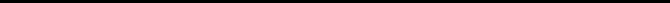 Համաձայն « Համայնքային ծառայության մասին Հայաստանի Հանրապետության օրենքի 26-րդ հոդվածի 1-ին կետի « բ »ենթակետի ,Տեղական ինքնակառավարման մասին » Հայաստանի Հանրապետության օրենքի 31-րդ հոդվածի 6,7,8-րդ  կետերի , հիմք ընդունելով համայնքի ղեկավարի առաջարկը ,համայնքի ավագանին որոշում է `1. Սահմանել հավելավճար  Ակունքի գյուղապետարանի աշխատակազմի համայնքային ծառայության տվյալ պաշտոնի ենթախմբին համապատասխանող դասային աստիճանից բարձր դասային աստիճան ունենալու , կամ համայնքային ծառայության բնագավառում աշխատակազմի համայնքային ծառայողների տվյալ աշխատակազմում ունեցած երկար տարիների (առնվազն հինգ տարի) աշխատանքային ստաժ ունեցող համայնքային ծառայողների պաշտոնային դրույքաչափի նկատմամբ : 2. Սահմանել հավելավճարի չափ  ` պաշտոնային դրույքաչափի 10 տոկոսի չափով : Համայնքի ավագանի ՀԱՄԱՅՆՔԻ ՂԵԿԱՎԱՐ`                                     ՀՈՒՆԱՆ ՌՈՒԲԵՆՅԱՆՈՐՈՇՄԱՆ ՆԱԽԱԳԻԾԸ ՆԱԽԱՊԱՏՐԱՍՏԵՑ
ՄԱՐՈԶ ՍԱՐԻԲԵԿՅԱՆ ԱԿՈՒՆՔԻ ԳՅՈՒՂԱՊԵՏԱՐԱՆԻ ԱՇԽԱՏԱԿԱԶՄԻ ՀԱՄԱՅՆՔԱՅԻՆ ԾԱՌԱՅՈՂՆԵՐԻ ՀԱՎԵԼԱՎՃԱՐԻ ԿԻՐԱՌՄԱՆ ԿԱՐԳԸ ԵՎ ՉԱՓԸ ՍԱՀՄԱՆԵԼՈՒ ՄԱՍԻՆ  /Զեկ. ՄԱՐՈԶ ՍԱՐԻԲԵԿՅԱՆ